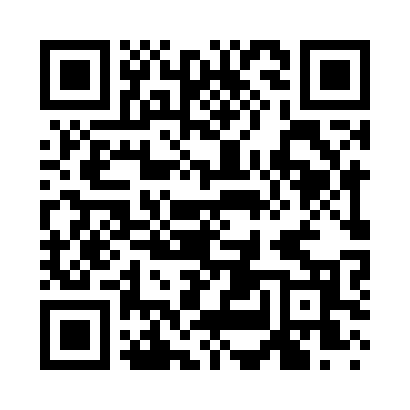 Prayer times for Cowan Heights, California, USAWed 1 May 2024 - Fri 31 May 2024High Latitude Method: Angle Based RulePrayer Calculation Method: Islamic Society of North AmericaAsar Calculation Method: ShafiPrayer times provided by https://www.salahtimes.comDateDayFajrSunriseDhuhrAsrMaghribIsha1Wed4:476:0212:484:317:358:502Thu4:456:0112:484:317:368:513Fri4:446:0012:484:317:378:524Sat4:435:5912:484:317:378:535Sun4:425:5812:484:317:388:546Mon4:415:5712:484:317:398:557Tue4:395:5612:484:317:408:568Wed4:385:5512:484:317:408:579Thu4:375:5412:484:317:418:5810Fri4:365:5312:474:317:428:5911Sat4:355:5312:474:317:439:0012Sun4:345:5212:474:317:439:0113Mon4:335:5112:474:317:449:0214Tue4:325:5012:474:317:459:0315Wed4:315:5012:474:327:469:0416Thu4:305:4912:484:327:469:0517Fri4:295:4812:484:327:479:0618Sat4:285:4812:484:327:489:0719Sun4:285:4712:484:327:499:0820Mon4:275:4612:484:327:499:0921Tue4:265:4612:484:327:509:1022Wed4:255:4512:484:327:519:1123Thu4:245:4512:484:327:519:1224Fri4:245:4412:484:337:529:1325Sat4:235:4412:484:337:539:1426Sun4:225:4312:484:337:539:1527Mon4:225:4312:484:337:549:1528Tue4:215:4312:494:337:559:1629Wed4:215:4212:494:337:559:1730Thu4:205:4212:494:337:569:1831Fri4:205:4212:494:347:579:19